Supplemental Figure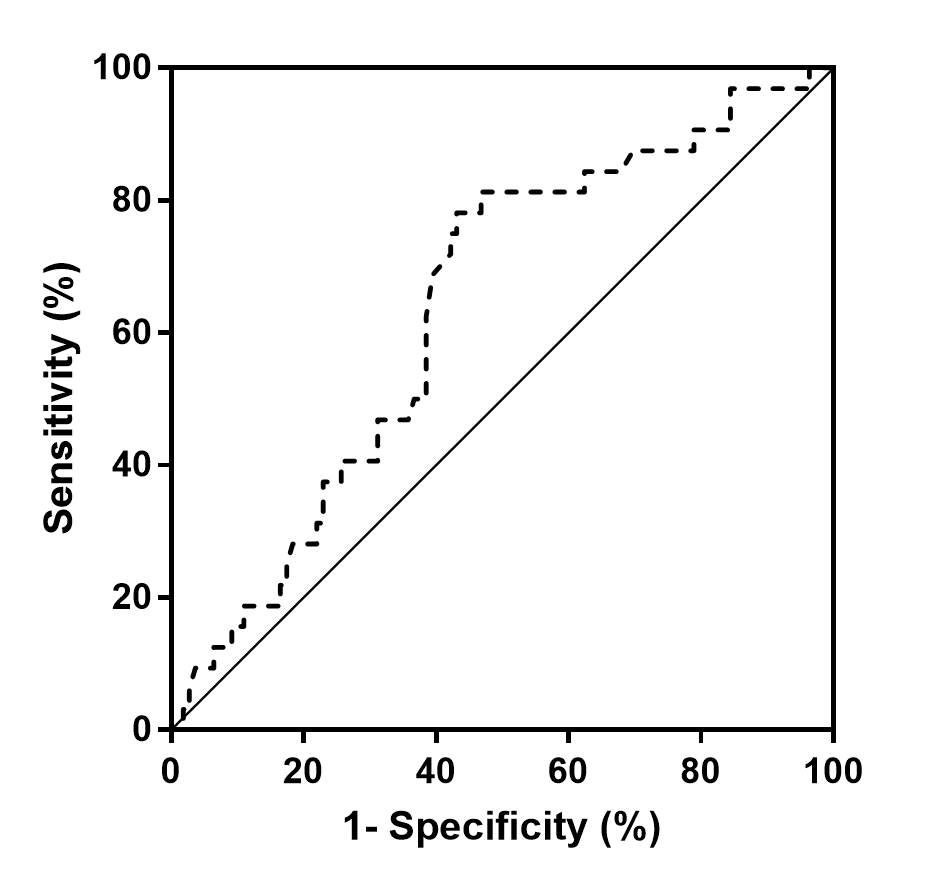 Supplemental Digital Content (Figure S1). Receiver operating characteristic (ROC) curve analysis in terms of baseline SUVmax value and the status of distant relapse